МІНІСТЕРСТВО ОСВІТИ І НАУКИ УКРАЇНИРІВНЕНСЬКИЙ  ДЕРЖАВНИЙ  ГУМАНІТАРНИЙ  УНІВЕРСИТЕТ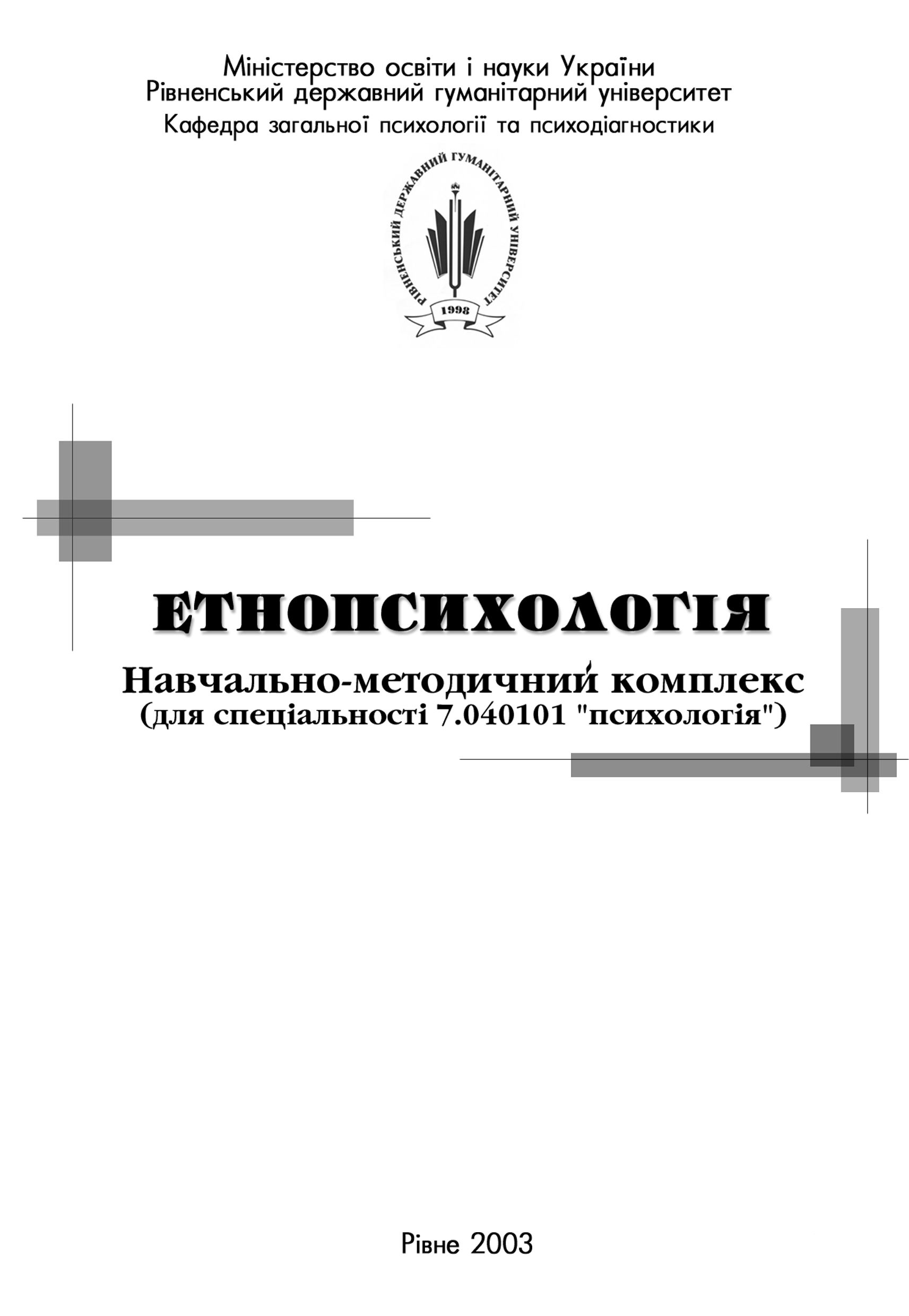 ІНДИВІДУАЛЬНИЙНАВЧАЛЬНИЙ ПЛАНСТУДЕНТАРІВНЕ  2021_______________________ Корнійчук Анастасія Іванівна ___________________прізвище, ім'я,   по батькові   здобувача вищої освіти                                                     				   № _____________               Фото                            підпис зво ___________________МП   Дата 		<<_____>> __________________2021 р.Підготовка  бакалавра за освітньо-професійною програмою «Менеджмент соціокультурної діяльності»  спеціальність 028 Менеджмент соціокультурної діяльності галузь знань 02 Культура і мистецтвоФакультет  художньо - педагогічний   Група МСКД - 11Календарний строк  навчання  3 роки 10 місяців на базі повної загальної середньої освітиФорма навчання - деннаДекан факультету ______________________ (доц. Дзюбишина Н. Б.)                                               підпис                         прізвище та ініціалиПЕРШИЙ  КУРСКалендарний термін навчання з 1 вересня  2021 року до  25 січня 2022 року________	_____________________	___________	________________    (підпис студента)	(прізвище та ініціали)	(підпис куратора)	(прізвище та ініціали)ПЕРШИЙ  КУРСКалендарний термін навчання з 9 лютого 2022 року до 28 червня  2022 року____________________________	доц. Дзюбишина Н. Б.	 (підпис декана)	(прізвище та ініціали)ДРУГИЙ КУРСКалендарний термін навчання з 1 вересня  2022 року до 25 січня 2023 року________	_____________________	___________	________________    (підпис студента)	(прізвище та ініціали)	(підпис куратора)	(прізвище та ініціали)ДРУГИЙ КУРСКалендарний термін навчання з 9 лютого  2023 року до 28 червня 2023 року______________________________	доц. Дзюбишина Н. Б. 	 (підпис декана)	(прізвище та ініціалиТРЕТІЙ КУРСКалендарний термін навчання з 1 вересня 2023 року до 25 січня 2024 року_______	_____________________	___________	________________    (підпис студента)	(прізвище та ініціали)	(підпис куратора)	(прізвище та ініціали)ТРЕТІЙ КУРСКалендарний термін навчання з 9 лютого 2024 року до 28 червня 2024 року______________________________	доц. Дзюбишина Н. Б. 	 (підпис декана)	(прізвище та ініціали)ЧЕТВЕРТИЙ КУРСКалендарний термін навчання з 1 вересня 2024 року до 25 січня 2025 року______	_____________________	___________	________________    (підпис студента)	(прізвище та ініціали)	(підпис куратора)	(прізвище та ініціали)ЧЕТВЕРТИЙ КУРСКалендарний термін навчання з 9 лютого 2025 року до 28 червня 2025 року______________________________	доц. Дзюбишина Н. Б. 	 (підпис декана)	(прізвище та ініціали)ДОДАТКОВІ НАВЧАЛЬНІ ДИСЦИПЛІНИ, ЯКІ ВИВЧАЮТЬСЯ	__________________	________________________	__________________	_______________________	(підпис студента)	(прізвище та ініціали) 	(підпис куратора)	(прізвище та ініціали)ПОНАД ОБСЯГИ, ВИЗНАЧЕНІ НАВЧАЛЬНИМ ПЛАНОМ___________________________________	доц. Дзюбишина Н. Б.  	(підпис декана)	(прізвище та ініціали) НАВЧАЛЬНІ ДИСЦИПЛІНИ, ЯКІ ВИВЧАЛИСЬ	_________________	_      _______________________	(підпис студента)	                   (прізвище та ініціали) В ІНШИХ ЗАКЛАДАХ ОСВІТИ___________________________________	доц. Дзюбишина Н. Б.  	                            (підпис декана)                                                                               (прізвище та ініціали) Примітки: 1. Зазначена форма є робочим документом студента, що містить інформацію про перелік і послідовність вивчення навчальних дисциплін, обсяг  навантаження студента (усі види навчальної діяльності), підсумковий контроль знань.2. В індивідуальному навчальному плані студента зазначаються обов’язкові навчальні дисципліни, навчальні дисципліни за вибором у межах нормативно встановлених термінів підготовки фахівців певного освітньо-кваліфікаційного рівня та навчальні дисципліни, що вивчаються додатково.3. Індивідуальний навчальний план студента формується за відповідною освітньо-професійною програмою і складається студентом на кожний навчальний рік.4.Формат бланка А5 (148 x ).№ з/пНазви навчальнихдисциплінПЕРШИЙ  СЕМЕСТРПЕРШИЙ  СЕМЕСТРПЕРШИЙ  СЕМЕСТРПЕРШИЙ  СЕМЕСТРПЕРШИЙ  СЕМЕСТРПЕРШИЙ  СЕМЕСТРПЕРШИЙ  СЕМЕСТР№ з/пНазви навчальнихдисциплінТривалість семестру 18 тижнівТривалість семестру 18 тижнівТривалість семестру 18 тижнівТривалість семестру 18 тижнівТривалість семестру 18 тижнівТривалість семестру 18 тижнівТривалість семестру 18 тижнів№ з/пНазви навчальнихдисциплінКількість кредитівКількість годинКількість годинКількість годинКількість годинКількість годинФорма семестрового контролю (екзамен, залік)№ з/пНазви навчальнихдисциплінКількість кредитівзагальнааудиторнихаудиторнихаудиторнихаудиторнихФорма семестрового контролю (екзамен, залік)№ з/пНазви навчальнихдисциплінКількість кредитівзагальналекційпрактичнихлабораторнихсамостійна робота і контрольні заходиФорма семестрового контролю (екзамен, залік)Обов’язкові  навчальні дисципліниОбов’язкові  навчальні дисципліниОбов’язкові  навчальні дисципліниОбов’язкові  навчальні дисципліниОбов’язкові  навчальні дисципліниОбов’язкові  навчальні дисципліниОбов’язкові  навчальні дисципліниОбов’язкові  навчальні дисципліниОбов’язкові  навчальні дисципліни1Психологія2 60101040з2Іноземна мова (за проф. спрямуванням)39030060-3Інформаційно-комунікативні технології390402660з4Організація діяльності закладів культури і мистецтва3901818054і5Менеджмент і адміністрування у сфері культури51503030090з6Маркетинг креативних індустрій51503030090і7Українська культура51503030090з8Соціокультурна діяльність41202424072іВсьогоВсього30хВибіркові навчальні дисципліниВибіркові навчальні дисципліниВибіркові навчальні дисципліниВибіркові навчальні дисципліниВибіркові навчальні дисципліниВибіркові навчальні дисципліниВибіркові навчальні дисципліниВибіркові навчальні дисципліниВибіркові навчальні дисципліниВсього за семестрВсього за семестр30х№ з/пНазви навчальнихдисциплінДРУГИЙ СЕМЕСТРДРУГИЙ СЕМЕСТРДРУГИЙ СЕМЕСТРДРУГИЙ СЕМЕСТРДРУГИЙ СЕМЕСТРДРУГИЙ СЕМЕСТРДРУГИЙ СЕМЕСТРДРУГИЙ СЕМЕСТРДРУГИЙ СЕМЕСТРДРУГИЙ СЕМЕСТРДРУГИЙ СЕМЕСТР№ з/пНазви навчальнихдисциплінТривалість семестру 17 тижнівТривалість семестру 17 тижнівТривалість семестру 17 тижнівТривалість семестру 17 тижнівТривалість семестру 17 тижнівТривалість семестру 17 тижнівТривалість семестру 17 тижнівТривалість семестру 17 тижнівТривалість семестру 17 тижнівТривалість семестру 17 тижнівТривалість семестру 17 тижнів№ з/пНазви навчальнихдисциплінКількість кредитівКількість годинКількість годинКількість годинКількість годинКількість годинКількість годинКількість годинКількість годинФорма семестрового контролю (екзамен, залік)Форма семестрового контролю (екзамен, залік)№ з/пНазви навчальнихдисциплінКількість кредитівзагальназагальнааудиторнихаудиторнихаудиторнихаудиторнихаудиторнихаудиторнихФорма семестрового контролю (екзамен, залік)Форма семестрового контролю (екзамен, залік)№ з/пНазви навчальнихдисциплінКількість кредитівзагальназагальналекційлекційпрактичнихлабораторнихсамостійна робота і контрольні заходисамостійна робота і контрольні заходиФорма семестрового контролю (екзамен, залік)Форма семестрового контролю (екзамен, залік)Обов’язкові  навчальні дисципліниОбов’язкові  навчальні дисципліниОбов’язкові  навчальні дисципліниОбов’язкові  навчальні дисципліниОбов’язкові  навчальні дисципліниОбов’язкові  навчальні дисципліниОбов’язкові  навчальні дисципліниОбов’язкові  навчальні дисципліниОбов’язкові  навчальні дисципліниОбов’язкові  навчальні дисципліниОбов’язкові  навчальні дисципліниОбов’язкові  навчальні дисципліниОбов’язкові  навчальні дисципліни1Історія України39090902010006060і2Психологія130303064002020і3Іноземна мова (за професійним спрямуванням3909090030006060і4Менеджмент і адміністрування у сфері культури41201201202424007272з5Маркетинг креативних індустрій41201201202424007272і6Українська культура41201201202424007272з7Соціокультурна діяльність51501501503030009090з8PR та реклама в соціокультурній діяльності6180180180242424247272зВсьогоВсього30хВибіркові навчальні дисципліниВибіркові навчальні дисципліниВибіркові навчальні дисципліниВибіркові навчальні дисципліниВибіркові навчальні дисципліниВибіркові навчальні дисципліниВибіркові навчальні дисципліниВибіркові навчальні дисципліниВибіркові навчальні дисципліниВибіркові навчальні дисципліниВибіркові навчальні дисципліниВибіркові навчальні дисципліниВибіркові навчальні дисципліниВсього за семестрВсього за семестр30xx№ з/пНазви навчальнихдисциплінТРЕТІЙ СЕМЕСТРТРЕТІЙ СЕМЕСТРТРЕТІЙ СЕМЕСТРТРЕТІЙ СЕМЕСТРТРЕТІЙ СЕМЕСТРТРЕТІЙ СЕМЕСТРТРЕТІЙ СЕМЕСТР№ з/пНазви навчальнихдисциплінТривалість семестру 18 тижнівТривалість семестру 18 тижнівТривалість семестру 18 тижнівТривалість семестру 18 тижнівТривалість семестру 18 тижнівТривалість семестру 18 тижнівТривалість семестру 18 тижнів№ з/пНазви навчальнихдисциплінКількість кредитівКількість годинКількість годинКількість годинКількість годинКількість годинФорма семестрового контролю (екзамен, залік)№ з/пНазви навчальнихдисциплінКількість кредитівзагальнааудиторнихаудиторнихаудиторнихаудиторнихФорма семестрового контролю (екзамен, залік)№ з/пНазви навчальнихдисциплінКількість кредитівзагальналекційпрактичнихлабораторнихсамостійна робота і контрольні заходиФорма семестрового контролю (екзамен, залік)Обов’язкові  навчальні дисципліниОбов’язкові  навчальні дисципліниОбов’язкові  навчальні дисципліниОбов’язкові  навчальні дисципліниОбов’язкові  навчальні дисципліниОбов’язкові  навчальні дисципліниОбов’язкові  навчальні дисципліниОбов’язкові  навчальні дисципліниОбов’язкові  навчальні дисципліни1Педагогіка3901812060і2PR та реклама в соціокультурній діяльності3901818054і3Науково-дослідницька діяльність у соціокультурній сфері3901818054і4Івент-агенства в соціокультурній практиці618036360108і5Менеджмент і маркетинг соціокультурної діяльності618036360108зВсьогоВсього21хВибіркові навчальні дисципліниВибіркові навчальні дисципліниВибіркові навчальні дисципліниВибіркові навчальні дисципліниВибіркові навчальні дисципліниВибіркові навчальні дисципліниВибіркові навчальні дисципліниВибіркові навчальні дисципліниВибіркові навчальні дисципліни1БЖД /ОП/Вибір3902010060з2Основи екології/Цінності європейських цивілізацій/Вибір3901020060з3Економічна теорія/Гендерна виховання/Вибір3901020060зВсього за семестрВсього за семестр30x№ з/пНазви навчальнихдисциплінЧЕТВЕРТИЙ СЕМЕСТРЧЕТВЕРТИЙ СЕМЕСТРЧЕТВЕРТИЙ СЕМЕСТРЧЕТВЕРТИЙ СЕМЕСТРЧЕТВЕРТИЙ СЕМЕСТРЧЕТВЕРТИЙ СЕМЕСТРЧЕТВЕРТИЙ СЕМЕСТР№ з/пНазви навчальнихдисциплінТривалість семестру 15 тижнівТривалість семестру 15 тижнівТривалість семестру 15 тижнівТривалість семестру 15 тижнівТривалість семестру 15 тижнівТривалість семестру 15 тижнівТривалість семестру 15 тижнів№ з/пНазви навчальнихдисциплінКількість кредитівКількість годинКількість годинКількість годинКількість годинКількість годинФорма семестрового контролю (екзамен, залік)№ з/пНазви навчальнихдисциплінКількість кредитівзагальнааудиторнихаудиторнихаудиторнихаудиторнихФорма семестрового контролю (екзамен, залік)№ з/пНазви навчальнихдисциплінКількість кредитівзагальналекційпрактичнихлабораторнихсамостійна робота і контрольні заходиФорма семестрового контролю (екзамен, залік)Обов’язкові  навчальні дисципліниОбов’язкові  навчальні дисципліниОбов’язкові  навчальні дисципліниОбов’язкові  навчальні дисципліниОбов’язкові  навчальні дисципліниОбов’язкові  навчальні дисципліниОбов’язкові  навчальні дисципліниОбов’язкові  навчальні дисципліниОбов’язкові  навчальні дисципліни1Івент-агенства в соціокультурній практиці3901818054і2Менеджмент і маркетинг соціокультурної діяльності618036360108і3Режисура культурно-дозвіллєвих проєктів618036360108і4Курсова робота (Менеджмент і маркетинг соціокультурної діяльності)390---90з5Навчальна (ознайомча) практика390---90зВсьогоВсього21хВибіркові навчальні дисципліниВибіркові навчальні дисципліниВибіркові навчальні дисципліниВибіркові навчальні дисципліниВибіркові навчальні дисципліниВибіркові навчальні дисципліниВибіркові навчальні дисципліниВибіркові навчальні дисципліниВибіркові навчальні дисципліни1Історіографія культури України/ Фандрайзинг в культурі/Вибір3901020060зУправління конфліктами в організації/Сучасна святково-обрядова культура України/Вибір3901020060зКопірайтинг/Інноваційні технології в соціокультурній сфері/Вибір3901020060зВсього за семестрВсього за семестр30x№ з/пНазви навчальнихдисциплінП’ЯТИЙ СЕМЕСТРП’ЯТИЙ СЕМЕСТРП’ЯТИЙ СЕМЕСТРП’ЯТИЙ СЕМЕСТРП’ЯТИЙ СЕМЕСТРП’ЯТИЙ СЕМЕСТРП’ЯТИЙ СЕМЕСТРП’ЯТИЙ СЕМЕСТР№ з/пНазви навчальнихдисциплінТривалість семестру 18 тижнівТривалість семестру 18 тижнівТривалість семестру 18 тижнівТривалість семестру 18 тижнівТривалість семестру 18 тижнівТривалість семестру 18 тижнівТривалість семестру 18 тижнівТривалість семестру 18 тижнів№ з/пНазви навчальнихдисциплінКількість кредитівКількість кредитівКількість годинКількість годинКількість годинКількість годинКількість годинФорма семестрового контролю (екзамен, залік)№ з/пНазви навчальнихдисциплінКількість кредитівКількість кредитівзагальнааудиторнихаудиторнихаудиторнихаудиторнихФорма семестрового контролю (екзамен, залік)№ з/пНазви навчальнихдисциплінКількість кредитівКількість кредитівзагальналекційпрактичнихлабораторнихсамостійна робота і контрольні заходиФорма семестрового контролю (екзамен, залік)Обов’язкові  навчальні дисципліниОбов’язкові  навчальні дисципліниОбов’язкові  навчальні дисципліниОбов’язкові  навчальні дисципліниОбов’язкові  навчальні дисципліниОбов’язкові  навчальні дисципліниОбов’язкові  навчальні дисципліниОбов’язкові  навчальні дисципліниОбов’язкові  навчальні дисципліниОбов’язкові  навчальні дисципліни1Філософія390902010060і2Менеджмент і маркетинг соціокультурної діяльності390901818054і3Режисура культурно-дозвіллєвих проєктів390901818054і4Сучасна регіональна культурна практика618018036360108з5Фінанси та економіка соціокультурної сфери618018036360108іВсьогоВсього21хВибіркові навчальні дисципліниВибіркові навчальні дисципліниВибіркові навчальні дисципліниВибіркові навчальні дисципліниВибіркові навчальні дисципліниВибіркові навчальні дисципліниВибіркові навчальні дисципліниВибіркові навчальні дисципліниВибіркові навчальні дисципліниВибіркові навчальні дисципліни1Ораторське мистецтво/Тайм менеджмент/ Вибір33901020060з2Музеї України та світу/ Соціологія культури/Вибір33901020060з3Культурні індустрії в Україні і світі/Анімаційні послуги в Україні/Вибір33901020060зВсього за семестрВсього за семестр3030x№ з/пНазви навчальнихдисциплінIШОСТИЙ СЕМЕСТРIШОСТИЙ СЕМЕСТРIШОСТИЙ СЕМЕСТРIШОСТИЙ СЕМЕСТРIШОСТИЙ СЕМЕСТРIШОСТИЙ СЕМЕСТРIШОСТИЙ СЕМЕСТРIШОСТИЙ СЕМЕСТР№ з/пНазви навчальнихдисциплінТривалість семестру 11 тижнівТривалість семестру 11 тижнівТривалість семестру 11 тижнівТривалість семестру 11 тижнівТривалість семестру 11 тижнівТривалість семестру 11 тижнівТривалість семестру 11 тижнівТривалість семестру 11 тижнів№ з/пНазви навчальнихдисциплінКількість кредитівКількість годинКількість годинКількість годинКількість годинКількість годинКількість годинФорма семестрового контролю (екзамен, залік)№ з/пНазви навчальнихдисциплінКількість кредитівзагальнааудиторнихаудиторнихаудиторнихаудиторнихаудиторнихФорма семестрового контролю (екзамен, залік)№ з/пНазви навчальнихдисциплінКількість кредитівзагальналекційлекційпрактичнихлабораторнихсамостійна робота і контрольні заходиФорма семестрового контролю (екзамен, залік)Обов’язкові  навчальні дисципліниОбов’язкові  навчальні дисципліниОбов’язкові  навчальні дисципліниОбов’язкові  навчальні дисципліниОбов’язкові  навчальні дисципліниОбов’язкові  навчальні дисципліниОбов’язкові  навчальні дисципліниОбов’язкові  навчальні дисципліниОбов’язкові  навчальні дисципліниОбов’язкові  навчальні дисципліни1Українська мова (за професійним спрямуванням)39090822060і2Сучасна регіональна культурна практика390901818054і3Правове забезпечення соціокультурної сфери390901818054і4Курсова робота(Сучасна регіональна культурна практика)39090---90з5Виробнича (організаційна) практика9270270---270зВсьогоВсього21хВибіркові навчальні дисципліниВибіркові навчальні дисципліниВибіркові навчальні дисципліниВибіркові навчальні дисципліниВибіркові навчальні дисципліниВибіркові навчальні дисципліниВибіркові навчальні дисципліниВибіркові навчальні дисципліниВибіркові навчальні дисципліниВибіркові навчальні дисципліни1Волонтерська діяльність у соціокультурній сфері/Лідерство і управління командою/Вибір390101020060з2Сучасні практики інклюзії у соціокультурній сфері/Урбаністика/Вибір390101020060з3Підприємництво у соціокультурній сфері/Маркетингові дослідження/Вибір390101020060зВсього за семестр:Всього за семестр:30х№ з/пНазви навчальнихдисциплінСЬОМИЙ СЕМЕСТРСЬОМИЙ СЕМЕСТРСЬОМИЙ СЕМЕСТРСЬОМИЙ СЕМЕСТРСЬОМИЙ СЕМЕСТРСЬОМИЙ СЕМЕСТРСЬОМИЙ СЕМЕСТРСЬОМИЙ СЕМЕСТР№ з/пНазви навчальнихдисциплінТривалість семестру 18 тижнівТривалість семестру 18 тижнівТривалість семестру 18 тижнівТривалість семестру 18 тижнівТривалість семестру 18 тижнівТривалість семестру 18 тижнівТривалість семестру 18 тижнівТривалість семестру 18 тижнів№ з/пНазви навчальнихдисциплінКількість кредитівКількість кредитівКількість годинКількість годинКількість годинКількість годинКількість годинФорма семестрового контролю (екзамен, залік)№ з/пНазви навчальнихдисциплінКількість кредитівКількість кредитівзагальнааудиторнихаудиторнихаудиторнихаудиторнихФорма семестрового контролю (екзамен, залік)№ з/пНазви навчальнихдисциплінКількість кредитівКількість кредитівзагальналекційпрактичнихлабораторнихсамостійна робота і контрольні заходиФорма семестрового контролю (екзамен, залік)Обов’язкові  навчальні дисципліниОбов’язкові  навчальні дисципліниОбов’язкові  навчальні дисципліниОбов’язкові  навчальні дисципліниОбов’язкові  навчальні дисципліниОбов’язкові  навчальні дисципліниОбов’язкові  навчальні дисципліниОбов’язкові  навчальні дисципліниОбов’язкові  навчальні дисципліниОбов’язкові  навчальні дисципліни1Ринок соціокультурної сфери України390901818054і2Тренінг ділових комунікацій618018036360108і3Менеджмент спеціальних подій51501503030090і4Проєктування у соціокультурній сфері41201202424072іВсьогоВсього18хВибіркові навчальні дисципліниВибіркові навчальні дисципліниВибіркові навчальні дисципліниВибіркові навчальні дисципліниВибіркові навчальні дисципліниВибіркові навчальні дисципліниВибіркові навчальні дисципліниВибіркові навчальні дисципліниВибіркові навчальні дисципліниВибіркові навчальні дисципліни1Економіка/Етика і естетика/Вибір390902010060з2Управління персоналом організацій сфери культури/Організація праці менеджера/Вибір390901020060з3Технології особистісної ефективності/Психологія менеджменту/Вибір390901020060з4Музейні візії сучасності/Подієвий туризм/Вибір390901020060зВсього за семестрВсього за семестр30x№ з/пНазви навчальнихдисциплінВОСЬМИЙ СЕМЕСТРВОСЬМИЙ СЕМЕСТРВОСЬМИЙ СЕМЕСТРВОСЬМИЙ СЕМЕСТРВОСЬМИЙ СЕМЕСТРВОСЬМИЙ СЕМЕСТРВОСЬМИЙ СЕМЕСТРВОСЬМИЙ СЕМЕСТР№ з/пНазви навчальнихдисциплінТривалість семестру 10 тижнівТривалість семестру 10 тижнівТривалість семестру 10 тижнівТривалість семестру 10 тижнівТривалість семестру 10 тижнівТривалість семестру 10 тижнівТривалість семестру 10 тижнівТривалість семестру 10 тижнів№ з/пНазви навчальнихдисциплінКількість кредитівКількість кредитівКількість годинКількість годинКількість годинКількість годинКількість годинФорма семестрового контролю (екзамен, залік)№ з/пНазви навчальнихдисциплінКількість кредитівКількість кредитівзагальнааудиторнихаудиторнихаудиторнихаудиторнихФорма семестрового контролю (екзамен, залік)№ з/пНазви навчальнихдисциплінКількість кредитівКількість кредитівзагальналекційпрактичнихлабораторнихсамостійна робота і контрольні заходиФорма семестрового контролю (екзамен, залік)Обов’язкові  навчальні дисципліниОбов’язкові  навчальні дисципліниОбов’язкові  навчальні дисципліниОбов’язкові  навчальні дисципліниОбов’язкові  навчальні дисципліниОбов’язкові  навчальні дисципліниОбов’язкові  навчальні дисципліниОбов’язкові  навчальні дисципліниОбов’язкові  навчальні дисципліниОбов’язкові  навчальні дисципліни1Менеджмент спеціальних подій41201202424072і2Проєктування у соціокультурній сфері260601212036і3Виробнича (переддипломна) практика6180180---180з4Підготовка кваліфікаційної роботи6180180----180-ВсьогоВсього18хВибіркові навчальні дисципліниВибіркові навчальні дисципліниВибіркові навчальні дисципліниВибіркові навчальні дисципліниВибіркові навчальні дисципліниВибіркові навчальні дисципліниВибіркові навчальні дисципліниВибіркові навчальні дисципліниВибіркові навчальні дисципліниВибіркові навчальні дисципліни1Політологія/Соціологія/Вибір33902010060з2Реклама в сфері арт менеджменту/Організація відпочинку і розваг/Вибір33901020060з3Сучасна зарубіжна індустрія дозвілля/Концепція сталого розвитку/ Вибір33901020060з4Іміджелогія в сфері культури і мистецтва/Логістика/Вибір33901020060зВсього за семестрВсього за семестр3030х№ з/пНазви навчальнихдисциплінКількість кредитівКількість годинКількість годинКількість годинКількість годинКількість годинВид індивідуального завдання№ з/пНазви навчальнихдисциплінКількість кредитівЗагальнааудиторнихаудиторнихаудиторнихаудиторнихВид індивідуального завдання№ з/пНазви навчальнихдисциплінКількість кредитівЗагальналекційпрактичнихлабораторнихсамостійна  робота 
і контрольні  заходиВид індивідуального завданняВсьогоВсьогоВсього за семестрВсього за семестрxФорма семестрового контролю (екзамен, залік) РЕЗУЛЬТАТИ КОНТРОЛЮ ЯКОСТІ ЗНАНЬРЕЗУЛЬТАТИ КОНТРОЛЮ ЯКОСТІ ЗНАНЬРЕЗУЛЬТАТИ КОНТРОЛЮ ЯКОСТІ ЗНАНЬРЕЗУЛЬТАТИ КОНТРОЛЮ ЯКОСТІ ЗНАНЬРЕЗУЛЬТАТИ КОНТРОЛЮ ЯКОСТІ ЗНАНЬРЕЗУЛЬТАТИ КОНТРОЛЮ ЯКОСТІ ЗНАНЬФорма семестрового контролю (екзамен, залік) Оцінка за національною шкалоюКількість балівОцінка за шкалою ECTSПрізвище та ініціали викладача, який проводив контрольні заходиПідпис викладачаДата виставлення семестрової оцінкиxxxxxx№ з/пНазви навчальнихдисциплінКількість кредитівКількість годинКількість годинКількість годинКількість годинКількість годинВид індивідуального завдання№ з/пНазви навчальнихдисциплінКількість кредитівЗагальнааудиторнихаудиторнихаудиторнихаудиторнихВид індивідуального завдання№ з/пНазви навчальнихдисциплінКількість кредитівЗагальналекційпрактичнихлабораторнихсамостійна робота 
і контрольні заходиВид індивідуального завданняВсьогоВсьогоВсього за семестрВсього за семестрxФорма семестрового контролю (екзамен, залік) РЕЗУЛЬТАТИ КОНТРОЛЮ ЯКОСТІ ЗНАНЬРЕЗУЛЬТАТИ КОНТРОЛЮ ЯКОСТІ ЗНАНЬРЕЗУЛЬТАТИ КОНТРОЛЮ ЯКОСТІ ЗНАНЬРЕЗУЛЬТАТИ КОНТРОЛЮ ЯКОСТІ ЗНАНЬРЕЗУЛЬТАТИ КОНТРОЛЮ ЯКОСТІ ЗНАНЬРЕЗУЛЬТАТИ КОНТРОЛЮ ЯКОСТІ ЗНАНЬРЕЗУЛЬТАТИ КОНТРОЛЮ ЯКОСТІ ЗНАНЬФорма семестрового контролю (екзамен, залік) Оцінка за національною шкалоюКількість балівОцінка за шкалою ECTSСкорочена назва вищого закладуНазва і номер документа, який засвідчує зарахування змістових модулівПідпис особи, яка внесла записДата внесення записуxxxxxxx